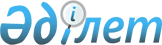 О внесении изменения в решение маслихата от 25 августа 2010 года № 345 "Об утверждении Правил о размере и порядке оказания жилищной помощи"
					
			Утративший силу
			
			
		
					Решение маслихата города Рудного Костанайской области от 30 июня 2011 года № 463. Зарегистрировано Управлением юстиции города Рудного Костанайской области 2 августа 2011 года № 9-2-187. Утратило силу решением маслихата города Рудного Костанайской области от 12 сентября 2014 года № 317

      Сноска. Утратило силу решением маслихата города Рудного Костанайской области от 12.09.2014 № 317 (вводится в действие по истечении десяти календарных дней после его первого официального опубликования).      В соответствии со статьей 97 Закона Республики Казахстан от 16 апреля 1997 года "О жилищных отношениях" маслихат РЕШИЛ:



      1. Внести в решение маслихата "Об утверждении Правил о размере и порядке оказания жилищной помощи" от 25 августа 2010 года № 345 (номер в Реестре государственной регистрации нормативных правовых актов 9-2-167, опубликованное 12 ноября 2010 года в городской газете "Рудненский рабочий") следующее изменение:



      в Правилах о размере и порядке оказания жилищной помощи, утвержденных указанным решением:



      пункт 4 изложить в новой редакции:



      "4. Уполномоченный орган в течение 10 календарных дней с момента предоставления необходимых для назначения жилищной помощи документов уведомляет заявителя о назначении жилищной помощи, либо дает мотивированный ответ об отказе в назначении жилищной помощи, один экземпляр которого передается заявителю.".



      2. Настоящее решение вводится в действие по истечении десяти календарных дней после дня его первого официального опубликования.      Председатель

      внеочередной сессии

      городского маслихата                       В. Вайзер      Секретарь городского

      маслихата                                  В. Лощинин      СОГЛАСОВАНО:      Начальник государственного

      учреждения "Рудненский городской

      отдел занятости

      и социальных программ"

      __________________ Е. Скаредина      Начальник государственного

      учреждения "Рудненский городской

      отдел финансов" акимата

      города Рудного

      ____________________ М. Дуспулов      Начальник государственного

      учреждения "Рудненский городской

      отдел экономики бюджетного

      планирования" акимата города Рудного

      ____________________ С. Искуженов
					© 2012. РГП на ПХВ «Институт законодательства и правовой информации Республики Казахстан» Министерства юстиции Республики Казахстан
				